Anexa nr. 15 la Regulamentul de activitate al biroului electoral al secției de votare,aprobat prin hotărârea Comisiei Electorale Centrale nr. 1101/2023HOTĂRÂREcu privire la aprobarea Procesului-verbal privind rezultatele numărării voturilor___ _____________ 20____                                                                                              nr. _____În temeiul art. 83 din Codul electoral nr. 325/2022, Biroul electoral al secției de votare _________________________ nr. _____ hotărăşte:Se aprobă Procesul-verbal privind rezultatele numărării voturilor  _______________________din _________________20__, conform anexei la prezenta hotărâre. (tipul scrutinului)                                         (data scrutinului)Prezenta hotărâre intră în vigoare la data adoptării, se aduce la cunoștință publică și poate fi contestată în decurs de 3 zile calendaristice de la data adoptării prin depunerea cererii prealabile  la organul ierarhic superior.Președintele  biroului electoral 	al secției de votare                                  ________________                _________________                                                                                                                                                                                     semnătura                                     nume, prenumeL.Ş.Anexă la hotărârea nr. ____ /2023PROCES-VERBALprivind rezultatele numărării voturilorÎn conformitate cu art. 41, 81-83 şi 121/145/171/206/237 din Codul electoral, biroul electoral al secţiei de votare a stabilit:*Numărul de alegători incluși în listele electorale de bază trebuie să fie identic cu cel din procesul-verbal privind pregătirea deschiderii secției de votare.**Numărul de alegători care au primit buletine de vot trebuie să fie identic cu numărul de alegători care au semnat în listele electorale la primirea buletinului de vot.***La numărul buletinelor de vot neutilizate şi anulate nu se includ buletinele de vot declarate nevalabileVerificați corectitudinea întocmirii procesului-verbal după următoarele formule:c ≤ a + b; c ≥ d; d=f+h; e=c-d; f=d-h; h=g1+g2+g3+g4+...+gn;  i=c+j; j=i–c.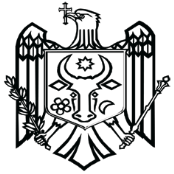 COMISIA ELECTORALĂ CENTRALĂA REPUBLICII MOLDOVA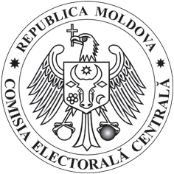 __________________________  / ____ _____________ 20____(tipul scrutinului)CONSILIUL ELECTORAL AL CIRCUMSCRIPȚIEI ELECTORALE _____________________________nr. ________                                         (denumirea consiliului electoral de nivelul al doilea)BIROUL ELECTORAL AL SECŢIEI DE VOTARE__________________________________________  nr.  _______/_______(denumirea biroului)CONSILIUL ELECTORAL AL CIRCUMSCRIPȚIEI ELECTORALE _____________________________nr. ________                                         (denumirea consiliului electoral de nivelul al doilea)BIROUL ELECTORAL AL SECŢIEI DE VOTARE__________________________________________  nr.  _______/_______(denumirea biroului)CONSILIUL ELECTORAL AL CIRCUMSCRIPȚIEI ELECTORALE _____________________________nr. ________                                         (denumirea consiliului electoral de nivelul al doilea)BIROUL ELECTORAL AL SECŢIEI DE VOTARE__________________________________________  nr.  _______/_______(denumirea biroului)COMISIA ELECTORALĂ CENTRALĂA REPUBLICII MOLDOVA__________________________  / ____ _____________ 20____(tipul scrutinului)CONSILIUL ELECTORAL AL CIRCUMSCRIPȚIEI ELECTORALE _____________________________nr. ________                                         (denumirea consiliului electoral de nivelul al doilea)BIROUL ELECTORAL AL SECŢIEI DE VOTARE__________________________________________  nr.  _______/_______CONSILIUL ELECTORAL AL CIRCUMSCRIPȚIEI ELECTORALE _____________________________nr. ________                                         (denumirea consiliului electoral de nivelul al doilea)BIROUL ELECTORAL AL SECŢIEI DE VOTARE__________________________________________  nr.  _______/_______CONSILIUL ELECTORAL AL CIRCUMSCRIPȚIEI ELECTORALE _____________________________nr. ________                                         (denumirea consiliului electoral de nivelul al doilea)BIROUL ELECTORAL AL SECŢIEI DE VOTARE__________________________________________  nr.  _______/_______aNumărul de alegători incluși în listele electorale de bază *bNumărul de alegători incluși în listele electorale suplimentarecNumărul de alegători care au primit buletine de vot**(c≤a+b); (c≥d)   dNumărul de alegători care au participat la votare(d=f+h)eCifra ce reflectă diferența dintre numărul buletinelor de vot primite de alegători şi numărul alegătorilor care au participat la votare (e=c-d)fNumărul buletinelor de vot declarate nevalabile (f=d-h)(buletinele extrase din urna de vot și declarate nevalabile)hNumărul total de voturi valabil exprimate(h=g1+g2+g3+g4+…….+gn)iNumărul buletinelor de vot primite de biroul electoral al secției de votare (i=c+j)jNumărul buletinelor de vot neutilizate şi anulate*** (j=i–c)(inclusiv buletinele de vot completate greşit şi anulate)gOpțiunea exprimată:Numărul de voturi valabil exprimateg1DAg2NUNume și prenumeNume și prenumeSexul(B/F)SemnăturaPreședinte         ____________________________________                  Președinte         ____________________________________                  ____________________Secretar             ___________________________________                     Secretar             ___________________________________                     ____________________Membrii biroului electoral al secției de votare:Membrii biroului electoral al secției de votare:Membrii biroului electoral al secției de votare:Membrii biroului electoral al secției de votare:Nume și prenumeNume și prenumeSexul(B/F)Semnătura________________________________________________________________________________________________   ____________________________________________________________________________________________________________________   ____________________________________________________________________________________________________________________   ____________________________________________________________________________________________________________________   ____________________________________________________________________________________________________________________   ____________________________________________________________________________________________________________________   ____________________________________________________________________________________________________________________   ____________________________________________________________________________________________________________________   ____________________________________________________________________________________________________________________   ____________________Data şi ora întocmirii procesului-verbal     Data şi ora întocmirii procesului-verbal     _____                        _________________20__L.Ş.L.Ş.ora ____  min. ____